SATHISH 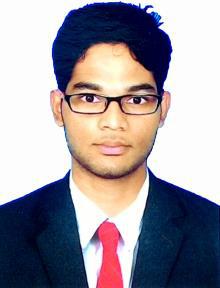 E-mail id: sathish-394294@2freemail.comDubai Driver license: Yes (Automatic)ABSTRACT:A Dynamic Professional experienced in Quality control, Marketing Support, Sales Coordination & Organising Production activities.SYNOPSIS:Worked as a Quality Control Engineer in Automobile Accessories ProductionIn Current Profile, Working as a Sales Coordinator & Production in-charge for advertising, marketing and event promotions.CURRENT PROFILE:Designation:  Sales Coordinator & Production In chargeExperience:  From July 2017 till dateField:  Advertising, Marketing and Event PromotionsCOMPANY PROFILE:One of the leading solution provider in Advertising & Marketing Industry. AReputed  Multinational Company around  Indian  subcontinent  & Gulf Region known  for  itsexcellence in executing Events & Exhibitions.ROLES AND RESPONSIBILITY:Supporting Sales team for the Specification, Configuration & Design of Marketing materials related to Advertising and Event promotion activitiesCommunicating with Clients to interpret the requirements for Graphics, CNC Design, Laser cutting and the materials required for Exhibitions & Events.Planning and assigning tasks in accordance with artworks & precisions provided by Design team.Training Sales team on the technical factors & configuration methodologies for the required advertising materials.Strategic Coordination with Sales& Marketing team for feedback and timely execution.Estimation of Projects & Quoting for Events and ExhibitionsParticipating in Internal Business Analysis meetings & understanding Business development activitiesImplementation of Safety Standards & Procedures in accordance with Regulations of Event management companiesPREVIOUS WORK EXPERIENCE:COMPANY PROFILE:One of the most familiar and innovative four wheeler parts manufacturer. A reputed Multinational Company and it's located in many countries and producing global quality product.ROLES AND RESPONSIBILITY:Quality Controller for Production of Automobile accessoriesAnalysing the In-Process rejection, Customer requirements, Customer returns and Customer Complaints.Using Penetration software to identify Mechanical flawsGenerating Documentations in ISO, 3s, 5s Auditing by operating over all weld penetration controllerAnalyse the electrical drawing and execute the production as per drawing.COMPUTER PROFICIENCY:Corel Draw and IllustratorMagnus & ArtCAMM S Office(MS Excel, MS Word, MS Powerpoint)PERSONAL INFORMATION:Languages Known :  English, Tamil, Malayalam, Hindi, TeluguDECLARATION:I hereby declare that the Information furnished above is true to the best of my knowledge.PLACE:DATE  :(SATHISH)Designation:Quality supervisorExperience:02-07-2014 to 05-07-2016Product:Auto auxiliary parts (Chassis & Body) Name:SATHISH Date of Birth:31.05.1993 Qualification:Diploma in Mechanical Engineering Visa Status:Employment Visa Nationality:Indian